Telegram:	“EDUCATION”				Ministry of Education and Sports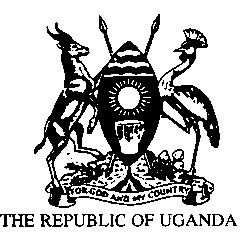 Telephone:	234451/8					Embassy House Fax:		234920					P.O. Box 7063								E-Mail:permasec@education.go.ug								Website: www.education.go.ugIn any correspondence on					Kampala, Ugandathis subject please quote ……… 19th December 2019ELECTIONS OF THE 31st UGANDA NATIONAL STUDENTS EXECUTIVE COUNCIL 2019The Uganda National Students’ Association is the umbrella organization of all students in secondary schools, post secondary, institution of higher learning and universities in Uganda.UNSA was established in 1988 as a platform to represent students’ views and opinions within schools, higher institution of learning and government in general.UNSA is meant to support students at student level to achieve academic excellence and work with school authorities to promote peace and good governance through participatory Democracy.UNSA derives its mandate from the Education Act 2008 Section 30 that requires all schools to establish students’ councils.Due to administrative and leadership challenges that faced UNSA over the past 2 years, there has not been a credible National Executive Committee to organize elections during UNSAs’ 31st General Assembly.Internal conflicts between the NEC members led to protracted court engagements eventually court ordered that the matter be settled out of court by the UNSA Board of Trustees and the Patron (Gen. Yoweri Kaguta Museveni).The outcomes of the mediation meetings were sent to the High Court. Court ordered that elections be conducted by the Electoral Commission by December 2019.The Ministry of Education and Sports in cooperation with the Uganda Independent Electoral Commission is organizing elections for the 31st National Students Council (UNSA) scheduled to take place from 20th to 23rd December 2019 at ST. Mary’s College Kisubi in Wakiso District.Since September 2019 a roadmap for the elections was developed and published in the New Vision of 14/10/2019. As of now 80% of the processes have been completed, ie ,The Venue for the general assembly was identified it will be St Mary’s College Kisubi.Registration of delegates was done and the provisional list of 600 delegates was published in the New Vision of Saturday.Verification of the registers was done in 12 regional centres across the country to update the register.Nomination of candidates was done and 52 candidates are vying for the respective posts.Take note of the followingDelegates from institutions of learning that are not accredited with NCHE will be not allowed to participate.Nominations exercise closed on 12th December 2019.Nominated candidates shall be published in the New Vision on Friday, the 20th of December 2019.Candidates who were petitioned shall be given a hearing on Thursday 19th December 2019 at the MOES, Embassy House floor 7 boardroom starting at 2:00pm.Feeding and accommodation of delegates shall be the responsibility of Government represented by Ministry of Education and Sports and UNSA.A modest transport refund of shs 50,000 shall be paid to delegates.The programme shall be given to all the delegates upon clearance and accreditation at ST. Mary’s College Kisubi on 20th /12/2019.Campaigns shall take place on 21st December 2019. Elections shall be held on 22nd and results declared.The Permanent Secretary Ministry of Education and Sports shall address the students during the swearing in ceremony for newly elected candidates on 23rd December, 2019 at St. Mary’s College Kisubi.Students are expanded to observe all the rules and regulations of the best school (St Mary’s College Kisubi).For more information on the elections, contact the following:1. Sam Kuloba (0772455670) 	  Commissioner Secondary Education         2.  Cherukut Fred Toskin (0774469383)     	Ag Executive Secretary UNSAFor God and My Country…………………………Alex KakoozaPERMANENT SECRETARY